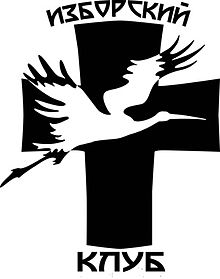 КОМИТЕТ ЗДРАВООХРАНЕНИЯКомитет Здравоохранения формируется для координации деятельности студенческих и общественных организаций по формированию в обществе образа жизни, способствующего укреплению здоровья человека и противодействию геноцида населения Киева со стороны атлантических структур. Сферы рынка: алкогольный, табачный, фармацевтический, пищевой, косметический, развлекательный, потребительский (одежда, игрушки, домашняя химия). Наступательные задачи: Разрабатывать и координировать программы по популяризации ЗОЖ: просветительские и выездные проекты, социальная реклама в СМИ (радио, телевидение, интернет), специальные конкурсы и премии;Содействовать в организации программы физкультурной подготовки в общеобразовательных, профессиональных и спортивных организациях, основополагающей в единой системе патриотического воспитания молодёжи;Способствовать внедрению комплекса ГТО в повседневную жизнь предприятий;Взаимодействовать с профильными министерствами и региональными службами по внедрению в Киеве специальных программ, положительно влияющих на эмоциональное, интеллектуальное, социальное и духовное самочувствие человека (обновлённая система ценностных ориентиров);Вносить законодательные инициативы по изменению ГОСТ стандартов с целью информирования населения о качестве употребляемых продуктов и ядов.Оборонительные задачи: Нивелировать доступность пищевых ядов (алкоголь, табак и другие наркотики) путём создания общественного запроса на принятие законопроектов о вынесении продажи ядов (алкоголя, табака и других наркотиков) за территорию населённых пунктов в специализированные магазины с усиленным видео наблюдением и проверкой документов на контроль возраста покупателя;Инициировать общественные слушания по регламенту работы развлекательных заведений и запретить их работу в ночное время. Это позволит  людям достичь долголетия и полноценного выполнения социальных функций, активного участия в трудовой, общественной, семейно-бытовой форме жизнедеятельности;Инициировать принятие закона, ужесточающего ответственность за спаивание и отравление несовершеннолетних. 